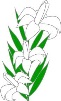 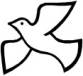 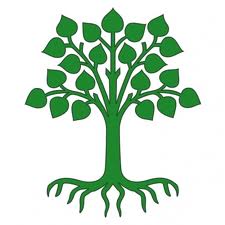 Cherry Orchard, Lichfield, WS14 9AN                             	Tel: 01543 263505	7 October 2016Website address:  http://www.stjosephslichfield.org.uk	Twitter: @StJoesLichfieldOur Catholic Mission Harvest MassWe look forward to welcoming family, friends and parishoners to share in our Harvest Mass on Tuesday 18 October 2016 at 2.30pm.  It would be really lovely to see as many of you as possible there to join in our celebration. Can children also bring in items of dried, tinned and packet foods to be shared amongst the needy.  Please do not bring the items to school before Monday 17th and Tuesday 18th Oct.  Many thanks for your ongoing generosity to others.Parish Mass/Children’s LiturgyThe parish newsletter or website www.romancatholiclichfield.co.uk contains information about Masses and other church notices. Mass Times: 	6.00pm Saturday @ SS Peter & Paul (with Children’s Liturgy)	      	8.30am Sunday @ Holy Cross (with Children’s Liturgy) 	      	11.00am Sunday @ SS Peter & Paul (with Children’s Liturgy) Star Workers and Star WritersWell done to our Star Workers this week:Reception: Mark and VerityY1: Bree and Oscar HY2: George and EvieY3: Dawson and AmeliaY4: Chloe and MichaelY5: Rosie and Thomas OY6: Angelica and LennyHead Teacher’s Award: Imogen and Isaac McDAttendanceCongratulations to Y5, the class with 100% attendance this week – congratulations and well done.WebsiteWe would like to encourage parents, family and friends of the school to subscribe to our weekly newsletter on the website.  Just fill in your name, email address and click submit; the newsletter will automatially be sent to you.  http://www.stjosephslichfield.org.uk  Twitter: @StJoesLichfield.  Quiz Night Saturday 8th October, in the Parish Hall, 7.30 for PROMPT 8.00 pm start. Maximum 6 members per team.  Tickets £7, to include fish & chip supper.Bar available, Raffle prizes to be won.   Quiz Master Peter Willoughby.Tickets available from Wendy Cleary or Dave Brown, or you can pre-order to pay and collect at the door – wendy@holycrossoffice.plus.com. All the proceeds will go to the Haiti Project, which is helping to rebuild homes & lives in Haiti.VacancyWe have a vacancy for the position of Senior Site Technician in school.  If you know of anyone who may be interested in this post, please let them know there is a Job Description and application form available from our website www.stjosephslichfield.org.uk listed under our school/vacancies.MISSING COATA child in Y2 has lost her school coat, which is clearly labelled in the pocket.  Please check your child’s coat and ensure they have the correct one.It is very important that all clothing, including PE clothes (tracksuits etc)  are clearly labelled.  PhotographerThe School photographer will be taking photographs on Monday 10 October 2016 – individual and siblings.  If you would like a photograph of your children with their younger siblings who are not in school, please make sure you arrive by 8.45am.  Photographs can then be taken before registration. Consent formsThank you to everyone who has completed and returned the consent and data collection forms; however we are still waiting for a few to be returned to school.  Could we ask that these are sent in to school immediately?Parents EveningThank you to all those parents who attended one of our parents evening this week,   It is an important discussion in your child’s journey of learning.  Thank you also to those who filled in a questionnaire; it was lovely to see so many positive comments.JewelleryTo ensure the health and safety of all children, we ask that jewellery is not worn at school. If your child does have their ears pierced, please make routine of removing earrings on the days of PE and swimming as they may not be able to take part.House Captain ElectionsSt Chads - 	Captains: Amelia & Lenny.  	Vice: Phoebe & JudeSt Francis - 	Captains: Louise and Ben		Vice: Angelica and BillySt Clare - 	Captains: Isabel & Rhys		Vice: Megan and WilliamSt Margaret - 	Captains: Aoibhinn & Isaac B	Vice: Claudia and Alexander Reception and Pre-School – Writing WorkshopMiss Cartwright and Miss Grundy would like to thank all those parents who attended the Writing workshop.  It is always useful to find ways in which you can support your child at home.E-safetyPlease remember to speak to your children about e-safety.  The Think U Know website http://www.thinkuknow.co.uk/ gives you the latest information on the sites you like to visit and is aimed at all ages.   All the information is supplied by the team at the NCA's CEOP Command. You will also find many helpful websites signposted in our online safety are on the parent’s page of our school website.Secondary School admissions timetableThe online application service opened on 5 September 2016.  Closing Date for all applications to be submitted to School admissions and Transport Services 31 October 2016.  Online applications www.staffordshire.gov.uk/admissions/forms or contact Customer Contact Centre for paper form 0300 111 8007.Open DayAn Open Day has been arranged for prospective parents to look round the school ahead of the September 2017 admissions.  We are showing parents round on Thursday 3 November at either 9.30, 11am or 1.15pm.  If you would like to look round the school, please contact the office for a time slot.And FinallyMany thanks to Y3 for their lovely Assembly this morning – an important message about sharing and giving to those who do not have as much as we have.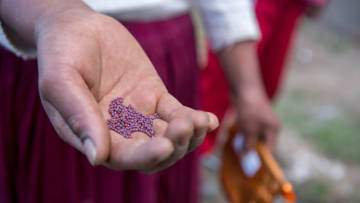 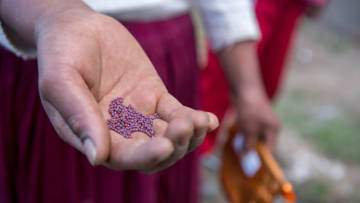 May God be with you. Mrs D McLeary    			HeadteacherLooking Ahead…School Dates –Changes in redMonday 10th OctoberTempest photographer in school – individuals/siblings Tuesday 11th October Homework due Wednesday 12th OctoberTempest photographer in school – pre schoolFriday 14th OctoberYear 2 Celebration AssemblyHomework set  (to last over half term)Monday 17th OctoberMission Assembly 9:10amYear 5 and 1 Class Mass 9.30am at Holy Cross Y5 to Alton Castle retreat (3 days) 2pmTuesday 18th OctoberHarvest Mass @ 2:30am in SchoolWednesday 19th OctoberHouse Assembly 9.10 amY5 returnFriday 21st OctoberY1 Celebration Assembly Family Lunch J-MHALF TERMMonday 31st OctoberINSETTuesday 1st NovemberMission Assembly 9.10am Homework dueThursday 3rd November Open day – prospective parents Friday 4th NovemberFamily Lunch N-QMonday 7th NovemberMission Assembly 9.10 am Year 6 and Year R Class Mass Friday 11th NovemberYR Celebration AssemblyMonday 14th NovemberMission Assembly 9:10 amAnti-bullying Day - Theme – ‘Power For Good’Tuesday 15th NovemberInter Faith WeekFood from around the world lunches this weekHomework dueFriday 18th NovemberInter faith assembly Homework set Non-Uniform- Clothes from Around the World 3.00pm parents drop inMonday 21st NovemberMission Assembly 9:10Y5 and Y2 Class Mass Holy Cross 9:30Wednesday 23rd NovemberHouse Assemblies 9.10amFriday 25th NovemberAdvent assemblyFamily lunch R-TSunday 27th NovemberAdvent Family Mass 11am SS P&PMonday 28th NovemberMission Assembly 9:10am Topic Week Tuesday 29th November Homework dueWednesday 30th NovemberY5 Bikeability in daytimeThursday 1st December Y6 Bikeability in daytimeFriday 2nd  DecemberAdvent assemblyY6 Bikeability in daytimeHomework set Family lunch U-ZMonday 5th DecemberMission Assembly Year 4 and 1 Class Mass Holy cross 9:30Friday 9th DecemberChristmas Plays:Pre- School & Reception- 9.30am Year 1 & 2-  2.00pmMonday 12th DecemberMission AssemblyChristmas Lunch TBCTuesday 13th DecemberHomework due Whole School End of term Mass 9.30 am6.30pm KS2 Carol Service at SS P& P Wednesday 14th December1.30pm Sleeping Beauty at The Garrick TheatreThursday 15th DecemberParty & Toy DayFriday 16th  DecemberNo homework set for Christmas holidayFinish @ 2.30pmTuesday 3rd  JanuaryINSET DayWednesday 4th JanuaryChildren Return to School